Publicado en Madrid el 20/03/2020 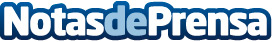 El CGCFE recuerda que la fisioterapia es clave en el desarrollo motriz de las personas con Síndrome de Down El día 21 de marzo se celebra el Día Mundial del Síndrome de Down y el Consejo General de Colegios de Fisioterapeutas de España se une a las reivindicaciones de este colectivo, en favor de su autonomía personal y de su saludDatos de contacto:Noelia Perlacia915191005Nota de prensa publicada en: https://www.notasdeprensa.es/el-cgcfe-recuerda-que-la-fisioterapia-es-clave Categorias: Nacional Medicina Sociedad Infantil Solidaridad y cooperación Ocio para niños http://www.notasdeprensa.es